MEMBANGUN PC ROUTER DENGAN OS  MIKROTIK SEBAGAI GATEWAY SERVER DAN MANAJEMEN DHCP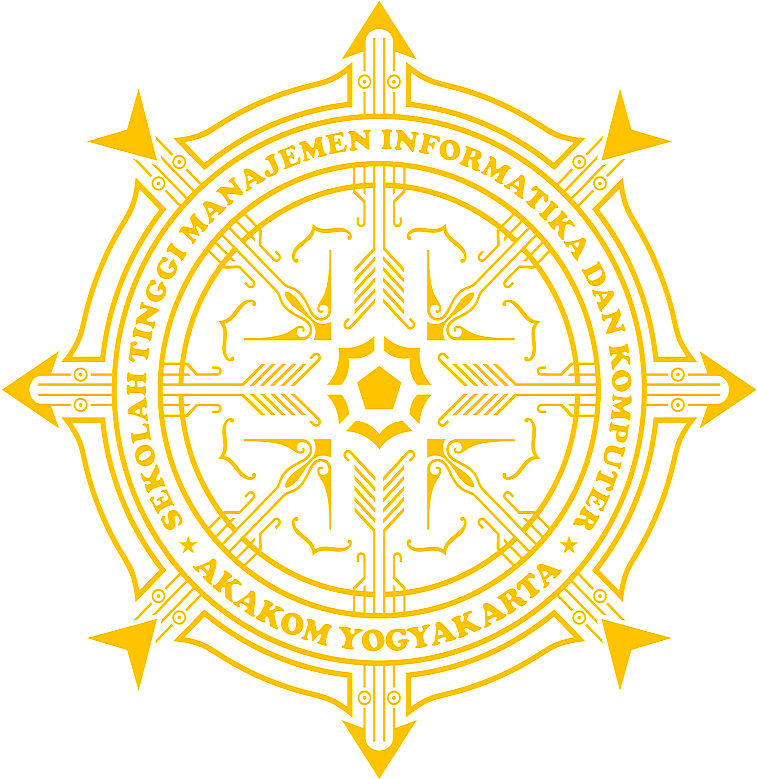 TUGAS AKHIRDiajukan untuk memenuhi salah satu syarat memperoleh gelar Ahli Madya (A.Md.) Program Studi Teknik Komputer Sekolah Tinggi Manajemen dan Informatika Akakom YogyakartaOlehTri Pambudi093392058DIPLOMA III TEKNIK KOMPUTERSEKOLAH TINGGI MANAJEMEN INFORMATIKA DAN KOMPUTERAKAKOMYOGYAKARTA2010HALAMAN PERSETUJUANJudul Tugas Akhir		: Membangun PC Router Dengan OS Mikrotik Sebagai Gateway Server Dan Manajemen DHCPNama Mahasiswa		: Tri PambudiNomor Induk Mahasiswa 	: 093392058Jurusan			: Teknik KomputerJenjang			: Diploma Tiga ( D3 )Mata Kuliah			: Tugas AkhirSemester			: GenapTahun				: 2009Telah diperiksa dan disetujuiYogyakarta,     januari 2010Mengetahui,HALAMAN PENGESAHANTUGAS AKHIRMEMBANGUN PC ROUTER DENGAN OS MIKROTIK SEBAGAI GATEWAY SERVER DAN MANAJEMEN DHCP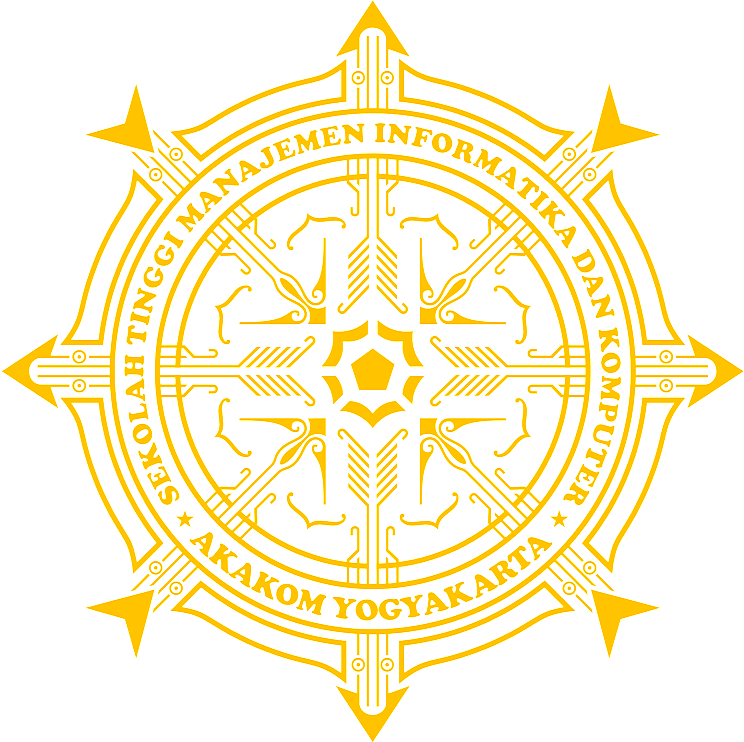 Telah diujikan dan disahkan di hadapan Tim PengujiSekolah Tinggi Manajemen Informatika dan KomputerAKAKOM YogyakartaPada hari	:Tanggal	: Mengetahui,Ketua Jurusan Teknik Komputer					Dosen PembimbingDrs. Berta Bednar, M.T				Supriyadi, S.Kom.HALAMAN PERSEMBAHAN“Today must be better than Yesterday and Tomorrow must be better than Today”. “Jika Allah menolongmu, maka tak ada orang yang dapat mengalahkanmu; Jika Allah membiarkanmu (tidak memberi pertolongan), maka siapakah  gerangan yang dapat menolongmu (selain) dari Allah sesudah itu? karena itu hendaklah kepada Allah saja orang-orang mukmin bertawakal”(QS.Al-Imran:160).Kupersembahkan Karya Ini Untuk :Allah SWT, sebagai sumber motivasi, inspirasi, spritualisasi, dan tempat aku memohon dan meminta pertolongan serta perlindungan dalam menjalani  kehidupan yang begitu indah ini.Bapak  dan Ibuku yang  tercinta atas doa, nasehat, dan motivasinya serta kesabarannya dalam memenuhi kebutuhanku  selama keberadaanku di dunia ini.Buat kakakku Eko winarti, Dwi gusmanto dan adikku Nur Afidah yang tersayang serta keluarga besarku.Semua kawan-kawanku yang kubanggakan atas semangatnya & bantuan serta inspirasi yang begitu cemerlang.Terima Kasih atas semuanya.....KATA PENGANTARAssalamu’alaikum Wr. Wb.Puji syukur kehadirat Tuhan Yang Maha Esa, yang telah memberikan Rahmat dan Petunjuk-Nya, sehingga Laporan Tugas Akhir  dengan judul “Membangun PC Router Dengan OS Mikrotik Sebagai Gateway Sever dan Manajemen DHCP” ini dapat terselesaikan sebagai salah satu syarat untuk menyelesaikan studi jenjang Diploma Tiga (D3) program studi Teknik Komputer Sekolah Tinggi Manajemen Informatika dan Komputer AKAKOM Yogyakarta.Pada kesempatan ini penulis mengucapkan terima kasih kepada :Bapak Prof. DR. Ir. Prayoto, M.Sc., selaku Ketua  Sekolah Tinggi Manajemen Informatika dan Komputer AKAKOM Yogyakarta.Bapak Drs. Berta Bednar, M.T. selaku Ketua Program Studi Teknik Komputer  STMIK AKAKOM Yogyakarta.Bapak Supriyadi, S.Kom., selaku Dosen Pembimbing  dalam penyusunan Laporan Tugas Akhir ini yang telah memberikan bimbingan dengan sepenuh hati.Mas Ari yang selalu memberi motifasi dan referensi serta pengetahuan yang sebegitu banyak yang belum saya ketahui.Para Ibu/Bapak dosen yang kiranya telah memberikan ilmunya kepada saya.Keluarga dan teman-teman yang telah memberikan semua dorongan dan semangat kepada penulis, sehingga penulis dapat menyelesaikan penyusunan Tugas Akhir ini.Semua pihak yang telah membantu penyusun dalam menyelesaikan Tugas Akhir ini baik secara langsung maupun tidak langsung yang tidak dapat disebutkan satu persatu.Tak ada gading yang tak retak, untuk itulah kritik dan saran yang sifatnya membangun sangat penulis harapkan demi kesempurnaan penulisan Tugas Akhir ini. Akhirnya penulis berharap semoga karya ini dapat memberikan sumbangan wawasan dan dapat bermanfaat bagi pembaca.Wassalamu’alaikum Wr. Wb.Yogyakarta,   Januari 2010PenulisDAFTAR ISIBAB I . PENDAHULUANLatar Belakang…………………………………………	   1 Tujuan………………………………………………….	   2 Batasan Masalah……………………………………..	   3BAB II . ANALISIS DAN PERANCANGAN2.1 Landasan Teori…………………………………………	   52.1.1  Jaringan Komputer………………………….	   52.1.2  Sistem Operasi Mikrotik…………………….	   62.1.3  IP Address……………………………………	   102.1.4  Subnet Mask…………………………………	   152.1.5  NAT (Network Address Translation)………	   162.1.5.1  Cara Kerja NAT……………….		   172.1.6  DHCP(Dynamic Host Configuration Protocol)………………………………….		   192.2  Analisis Kebutuhan………………………………..		   222.2.1  Analisis Kebutuhan Perangkat Keras(hardware)……………………………….		   232.2.2  Analisis Kebutuhan Perangkat Lunak(software)…………………………………		   272.3  Rancangan Jaringan Yang Akan Di Bangun…..		   29BAB III . IMPLEMENTASI3.1  Instalasi……………………………………………...		   303.2  Konfigurasi………………………………………….		   323.2.1 Konfigurasi Dasar Router………………..		   323.2.2  NAT (Network Address Translation)…..		   343.2.3  DHCP (Dynamic Host ConfigurationProtocol)…………………………………		   353.2.3.1  DHCP-Client…………………..		   363.2.3.2  DHCP-Server………………….		   37BAB IV . PENUTUP4.1  Kesimpulan………………………………………..		   394.2  Saran……………………………………………….		   40DAFTAR PUSTAKA.............................................................		   41LAMPIRAN……………………………………………………..		  42DAFTAR GAMBARHalamanGambar 1	:  Pembagian kelas alamat IP…………………...			11Gambar 2	:  Rentang kelas alamat IP………………………			13Gambar 3	:  Network address translasi (NAT)……………..			18Gambar 4	:  Network interface card (NIC)…………………			23Gambar 5	:  Kabel UTP…………………………………….			24Gambar 6	:  Konektor RJ-45……………………………….			24Gambar 7	:  Crimping tool…………………………………			25Gambar 8	:  Hub…………………………………………..			25Gambar 9	:  Switch……………………………………….			26Gambar 10	:  Lan tester…………………………………..			26Gambar 11	:  Rancangan jaringan komputer………….			29Gambar 12	:  Booting CD mikrotik………………………			30Gambar 13	:  Paket instalasi mikrotik………………….			30Gambar 14	:  Konfirmasi instalasi mikrotik…………..				31Gambar 15	:  Halaman login……………………………			32Gambar 16	:  Mengganti nama dan merubah password….			32Gambar 17	:  Tes koneksi server dari client dengan ping….			35Gambar 18	:  Tes koneksi internet dari client dengan ping…		35Gambar 19	:  Seting DHCP-server…………………………….		37Gambar 20	:  Seting client dengan DHCP dan melihat hasil Konfigurasi……………………………………..			38Gambar 21	:  Hasil DHCP jaringan masih terkoneksi denganInternet………………………………………….			38DAFTAR TABELHalamanTabel 1	:  Ip privat………………………………………….			15Tabel 2	:  Subnet mask IP privat…………………………			16Tabel 3	:  Spesifikasi PC router………………………….			27Tabel 4	:  Spesifikasi PC client………………………….			27DAFTAR LAMPIRANLampiran  1	:  Kartu Bimbingan Tugas AkhirLampiran  2	:  Instalasi dan KonfigurasiDosen PembimbingSupriyadi ,S.Kom.HalamanHalaman Judul..........................................................................Halaman Persetujuan...............................................................iiiiiiHalaman Pengesahan..............................................................iiiiiiHalaman Persembahan …………………………………….....................ivivKata Pengantar ……………………………………....................................vvDaftar Isi ………………………………………………..................................viiviiDaftar Gambar ………………………………….........................................ivivDaftar Tabel ……………………………………………...............................xxDAFTAR LAMPIRAN ……………………………………………....................xixi